МУНИЦИПАЛЬНОЕ БЮДЖЕТНОЕ  ОБЩЕОБРАЗОВАТЕЛЬНОЕ УЧРЕЖДЕНИЕ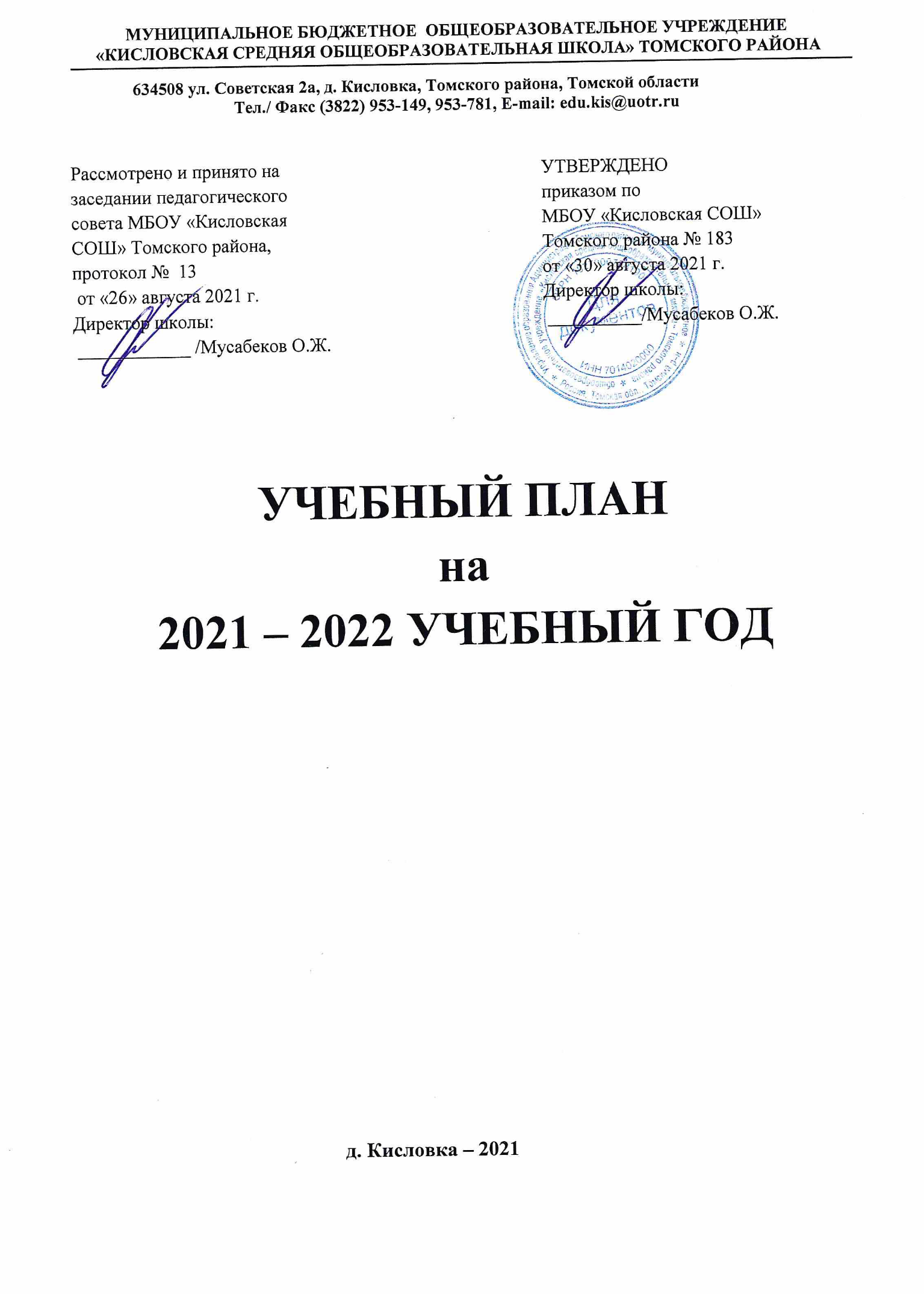  «КИСЛОВСКАЯ СРЕДНЯЯ ОБЩЕОБРАЗОВАТЕЛЬНАЯ ШКОЛА» ТОМСКОГО РАЙОНА634508 ул. Советская 2а, д. Кисловка, Томского района, Томской областиТел./ Факс (3822) 953-149, 953-781, E-mail: edu.kis@uotr.ruУЧЕБНЫЙ ПЛАНна2021 – 2022 УЧЕБНЫЙ ГОДд. Кисловка – 2021Пояснительная запискаУчебный план общего образования МБОУ «Кисловская СОШ» Томского района состоит из: учебного плана начального общего образования (ФГОС);учебного плана основного общего образования (ФГОС);учебного плана основного общего образования обучения на дому;учебного плана среднего общего образования (ФГОС);Учебный план общего образования разработан на основании следующих документов:Федеральный закон от 29.12.2012 № 273-ФЗ «Об образовании в Российской Федерации» в редакции от 26.05.2021;Федеральный государственный образовательный стандарт начального общего образования, утвержденный приказом Министерства образования и науки Российской Федерации от 06.10.2009 № 373 (далее – ФГОС начального общего образования);Федеральный государственный образовательный стандарт основного общего образования, утвержденным приказом Министерства образования и науки Российской Федерации от 17.12.2010 № 1897 (далее – ФГОС основного общего образования);Федеральный государственный образовательный стандарт среднего общего образования, утвержденным приказом Министерства образования и науки Российской Федерации от 17.05.2012 № 413 (далее – ФГОС среднего общего образования);Приказ Минобрнауки России от 19.12.2014 № 1598 «Об утверждении федерального государственного образовательного стандарта начального общего образования обучающихся с ограниченными возможностями здоровья»;Приказ Министерства образования и науки Российской Федерации от 19.12.2014 № 1599 «Об утверждении федерального государственного образовательного стандарта образования обучающихся с умственной отсталостью (интеллектуальными нарушениями)»;Приказ Министерства просвещения Российской Федерации от 11.12.2020 № 712 «О внесении изменений в некоторые федеральные государственные образовательные стандарты общего образования по вопросам воспитания обучающихся»; Приказ Министерства просвещения Российской Федерации от 22.03.2021 № 115 «Об утверждении порядка организации и осуществления образовательной деятельности по основным общеобразовательным программам – образовательным программам начального общего, основного общего и среднего общего образования»;Письмо Министерства образования и науки Российской Федерации от 18.08.2017 № 09-1672 «О направлении рекомендаций по уточнению понятия и содержания внеурочной деятельности в рамках реализации основных общеобразовательных программ, в том числе в части проектной деятельности»;Приказ Министерства Просвещения РФ от 23.12.2020 № 766 «О внесении изменений в федеральный перечень учебников, допущенных к использованию при реализации имеющих государственную аккредитацию образовательных программ начального общего, основного общего, среднего общего образования организациями, осуществляющими образовательную деятельность»;Приказ Министерства Просвещения РФ от 20.05.2020 №254 «Об утверждении федерального перечня учебников, допущенных к использованию при реализации имеющих государственную аккредитацию образовательных программ начального общего, основного общего, среднего общего образования организациями, осуществляющими образовательную деятельность»;Приказ Министерства образования и науки Российской Федерации от 09.06.2016 № 699 «Об утверждении перечня организаций, осуществляющих выпуск учебных пособий, которые допускаются к использованию при реализации имеющих государственную аккредитацию образовательных программ начального общего, основного общего, среднего общего образования»; Приказ Министерства просвещения РФ от 30.07.2020 № 369 «Об утверждении порядка зачета организацией, осуществляющей образовательную деятельность, результатов освоения обучающимися учебных предметов, курсов, дисциплин (модулей), практики, дополнительных образовательных программ в других организациях, осуществляющих образовательную деятельность»; Приказ Министерства науки и высшего образования Российской Федерации, Министерства просвещения Российской Федерации от 05.08.2020 № 885/№390 «О практической подготовке обучающихся»;Приказ Министерства науки и высшего образования Российской Федерации, Министерства просвещения Российской Федерации от 05.08.2020 № 882/391 «Об организации и осуществлении образовательной деятельности при сетевой форме реализации образовательных программ» (вместе с «Порядком организации и осуществления образовательной деятельности при сетевой форме реализации образовательных программ»); Письмо Министерства образования и науки Российской Федерации от 31.01.2017 № ОВ-83/7 «Об обеспечении учебными изданиями (учебниками и учебными пособиями) обучающихся с ОВЗ»;Письмо Департамента государственной политики в сфере общего образования Министерства образования и науки Российской Федерации от 14.04.2016 № 08-709 «О списках рекомендуемых произведений»;Письмо Департамента государственной политики в сфере общего образования Министерства просвещения Российской Федерации от 26.02.2021 № 03-205 «Методические рекомендации по обеспечению возможности освоения образовательных программ обучающимися 5-11 классов по индивидуальному учебному плану».Письмо Министерства образования и науки РФ от 18.06.2015 № НТ-670/08 «Методические рекомендации по организации самоподготовки обучающихся при осуществлении образовательной деятельности»; Письмо Министерства образования и науки РФ от 04.03.2010 № 03-413 «О методических рекомендациях по реализации курсов по выбору»;Письмо Министерства образования и науки РФ от 04.03.2010 № 03-412 «О методических рекомендациях по вопросам организации профильного обучения»;Письмо Департамента государственной политики в сфере общего образования Министерства образования и науки Российской Федерации от 14.04.2016 № 08-703 «Об использовании карт в образовательной деятельности»;Письмо Министерства образования и науки России от 28.12.2011 № 19-337«О введении третьего часа физической культуры»;Письмо Министерства образования и науки Российской Федерации от 25.05.2015 №08-761 «Об изучении предметных областей «Основы религиозных культур и светской этики» и «Основы духовно-нравственной культуры народов России»;Письмо Министерства образования и науки Российской Федерации от 20.06.2017 № ТС-194/08 «Об организации изучения учебного предмета «Астрономия» (вместе с «Методическими рекомендациями по введению учебного предмета «Астрономия» как обязательного для изучения на уровне среднего общего образования»);Письмо Министерства просвещения РФ от 23.09.2019 № ТС-2291/04 «Об изучении учебного предмета «Второй иностранный язык»;Письмо Министерства просвещения РФ от 20.12.2018 № 03-510 «О направлении информации» (вместе с «Рекомендациями по применению норм законодательства в части обеспечения возможности получения образования на родных языках из числа языков народов Российской Федерации, изучения государственных языков республик Российской Федерации, родных языков из числа языков народов Российской Федерации, в том числе русского как родного»);Письмо Министерства образования и науки Российской Федерации от 14.12.2015 № 09-3564 «О внеурочной деятельности и реализации дополнительных образовательных программ»;Письмо Министерства образования и науки Российской Федерации от 05.12.2017 № 06-1793 «О методических рекомендациях» (вместе с «Методическими рекомендациями по организации прохождения обучающимися профессионального обучения одновременно с получением среднего общего образования, в том числе, с использованием инфраструктуры профессиональных образовательных организаций»);Письмо Министерства просвещения РФ от 13.06.2019 № ТС-1391/07 «Об организации образования учащихся на дому»; Письмо Министерства просвещения РФ от 17.03.2020 № ДТ-41/06 «Об организации обучения в дистанционной форме»;Санитарные правила СП 2.4.3648-20 «Санитарно-эпидемиологические требования к организациям воспитания и обучения, отдыха и оздоровления детей и молодежи», утвержденных постановлением Главного государственного санитарного врача Российской Федерации от 28.09.2020 № 28 (далее - СП 2.4.3648-20);Санитарные правила и нормы СанПиН 1.2.3685-21 «Гигиенические нормативы и требования к обеспечению безопасности и (или) безвредности для человека факторов среды обитания», утвержденных постановлением Главного государственного санитарного врача Российской Федерации от 28.01.2021 №2 (далее – Гигиенические нормативы);Постановление Главного государственного санитарного врача Российской Федерации от 30.06.2020 № 16 «Об утверждении санитарно- эпидемиологических правил СП 3.1/2.43598-20 «Санитарно- эпидемиологические требования к устройству, содержанию и организации работы образовательных организаций и других объектов социальной инфраструктуры для детей и молодежи в условиях распространения новой коронавирусной инфекции (COVID-19)».Письмо Министерства образования и науки Российской Федерации от 11.03.2016 г. № ВК-452/07 «О введении ФГОС ОВЗ» (вместе с «Методическими рекомендациями по вопросам внедрения федерального государственного образовательного стандарта начального общего образования обучающихся с ограниченными возможностями здоровья и федерального государственного образовательного стандарта образования обучающихся с умственной отсталостью (интеллектуальными нарушениями»);Примерная основная образовательная программа начального общего образования (одобрена решением федерального учебно-методического объединения по общему образованию, протокол от 08.04.2015 № 1/15 размещена в реестре примерных основных общеобразовательных программ Министерства образования и науки Российской Федерации (http://fgosreestr.ru);Примерная основная образовательная программа основного общего образования (одобрена решением федерального учебно-методического объединения по общему образованию, протокол от 08.04.2015 № 1/15 размещена в реестре примерных основных общеобразовательных программ Министерства образования и науки Российской Федерации (http://fgosreestr.ru);Примерная основная образовательная программа среднего общего образования (одобрена решением федерального учебно-методического объединения по общему образованию, протокол от 28.06.2016 № 2/16-з размещена в реестре примерных основных общеобразовательных программ Министерства образования и науки Российской Федерации (http://fgosreestr.ru);Ппримерная основная образовательная программа среднего общего образования (одобрена решением федерального учебно-методического объединения по общему образованию, протокол от 12.05.2016 № 2/16 размещена в реестре примерных основных общеобразовательных программ Министерства образования и науки Российской Федерации (http://fgosreestr.ru).Особенности деления классов на подгруппыВ целях реализации основных общеобразовательных программ в соответствии с образовательной программой МБОУ «Кисловская СОШ» Томского района, осуществляется деление классов на две группы при реализации основных общеобразовательных программ начального общего и основного общего образования при делении учебных занятий по «Иностранному языку» (2 – 9 классы), «Технологии» (5 – 9 классы), «Информатике» (5 – 9 классы) при наполняемости 20 и более человек.Особенности учебно-методического обеспеченияВ целях реализации образовательных программ начального общего образования, основного общего образования, среднего общего образования выбраны учебники из числа входящих в федеральный перечень учебников, рекомендуемых к использованию при реализации имеющих государственную аккредитацию образовательных программ начального общего образования, основного общего образования, среднего общего образования. Учебный план начального общего образования (ФГОС)Учебный план обеспечивает реализацию предметного содержания основной образовательной программы, создает основу для расписания занятий, а также обеспечивает преподавание и изучение государственного языка Российской Федерации, возможность преподавания и изучения государственных языков республик Российской Федерации и родного языка из числа языков народов Российской Федерации, а также устанавливают количество занятий, отводимых на их изучение, по классам (годам) обучения.Учебный план состоит из двух частей – обязательной части и части, формируемой участниками образовательных отношений.Состав обязательной части годового учебного плана определяется в соответствии с требованиями федерального государственного образовательного стандарта начального общего образования и с учетом примерной основной образовательной программы начального общего образования (представлена в реестре примерных основных общеобразовательных программ Министерства образования и науки Российской Федерации, http://fgosreestr.ru).Учебный план для 1 – 4 классов ориентирован на 4-летний нормативный срок освоения образовательной программы начального общего образования. Продолжительность учебного года: 1 класс - 33 учебные недели, 2 – 4  классы– 34 учебные недели. Обучение в 1 классе осуществляется с соблюдением следующих требований:учебные занятия проводятся по 5-дневной учебной неделе и только в первую смену;обучение в первом полугодии: в сентябре, октябре - по 3 урока в день по 35 минут каждый, в ноябре - декабре - по 4 урока в день по 35 минут каждый; в январе - мае - по 4 урока в день по 40 минут каждый;в середине учебного дня организуется динамическая пауза продолжительностью не менее 40 минут;предоставляются дополнительные недельные каникулы в середине третьей четверти.Для 2 – 4  классов – 40 минут. В первых классах используется «ступенчатый» режим обучения в первом полугодии (в сентябре, октябре  по 3 урока в день, по 35 минут каждый, в ноябре и декабре – по 4 урока по 35 минут каждый; с января по май – по 4 урока по 40 минут каждый).Сдвоенные уроки в 1 - 4 классах не проводятся, за исключением уроков физической культуры по лыжной подготовке.Устанавливается режим работы по пятидневной учебной неделе. Реализация учебного плана на начальной ступени общего образования направлена на формирование базовых основ и фундамента всего последующего обученияУчебный план школы направлен на реализацию следующих задач:становление основ гражданской идентичности и мировоззрения обучающихся;формирование основ умения учиться и способности к организации своей деятельности – умение принимать, сохранять цели и следовать им в учебной деятельности, планировать свою деятельность, осуществлять ее контроль и оценку, взаимодействовать с педагогом и сверстниками в учебном процессе;духовно-нравственное развитие и воспитание обучающихся, предусматривающее принятие ими моральных норм, нравственных установок, национальных ценностей;укрепление физического и духовного здоровья обучающихся.В соответствии с поставленными задачами школа реализует образовательные программы по учебно-методическим комплектам: «Школа России» под редакцией А.А. Плешакова.Учебный план состоит из обязательной части, которая отражает содержание образования, обеспечивающее достижение важнейших целей современного начального образования:формирование гражданской идентичности обучающихся, приобщение их к общекультурным, национальным и этнокультурным ценностям;готовность обучающихся к продолжению образования на последующих ступенях основного общего образования, их приобщение к информационным технологиям;формирование здорового образа жизни, элементарных правил поведения в экстремальных ситуациях;личностное развитие обучающегося в соответствии с его индивидуальностью.Федеральный государственный образовательный стандарт начального общего образования устанавливает обязательные для изучения учебные предметные области:«Русский язык и литературное чтение», «Родной язык и литературное чтение на родном языке (по выбору родителей/законных представителей обучающихся)», «Иностранный язык»,«Математика и информатика», «Обществознание и естествознание (Окружающий мир)», «Основы религиозных культур и светской этики», «Искусство», «Технология», «Физическая культура»Обязательная предметная область «Русский язык и литературное чтение» включает обязательные учебные предметы «Русский язык» форма промежуточной аттестации – контрольный диктант,  и «Литературное чтение» форма промежуточной аттестации – тестирование.Предмет «Русский язык» в начальной школе – часть единого непрерывного курса обучения в начальной школе. Основное назначение данного предмета состоит в том, чтобы заложить основу формирования функционально грамотной личности, обеспечить языковое и речевое развитие ребенка, помочь ему осознать себя носителем языка. На русский язык отводится в 1 – 4 классах по 5 часов в неделю (один час русского языка добавлен из части, формируемой участниками образовательных отношений).Предмет «Литературное чтение» – один из основных предметов в системе начального образования. Наряду с русским языком он формирует функциональную грамотность, способствует общему развитию и воспитанию ребёнка. Приоритетной целью обучения литературному чтению является формирование читательской компетентности младших школьников, осознание себя как грамотного читателя, способного к использованию читательской деятельности как средства самообразования. Читательская компетентность определяется владением техникой чтения, приёмами понимания прочитанного и прослушанного произведения, знанием книг и умением их самостоятельно выбирать; сформированностью духовной потребности в книге и чтении. На литературное чтение отводится в 1 – 3 классах по 4 часа в неделю, в 4 классе – 3 часа в неделю.Обязательная предметная область «Родной язык и литературное чтение на родном языке» является самостоятельной и включает обязательные учебные предметы «Родной язык» и «Литературное чтение на родном языке». На данные предметы не отведены часы в учебном плане на основании отсутствия запроса обучающихся и их законных представителей.Обязательная предметная область «Иностранный язык» включает обязательный учебный предмет «Иностранный язык» форма промежуточной аттестации – тестирование. На иностранный язык отводится во 2-4 классах  2 часа в неделю.Обязательная предметная область «Математика и информатика» представлена обязательным учебным предметом «Математика», форма промежуточной аттестации – контрольная работа.Предмет «Математика» в начальной школе также является частью единого непрерывного курса обучения в школе. Основные задачи начального обучения математике направлены на формирование у младших школьников элементарных математических представлений и структуры мышления, подготовку их к дальнейшему изучению предмета. Поставленные задачи решаются за счет использования различных программ и интеграции данной предметной области с геометрией и информатикой, что обеспечивает высокий развивающий эффект обучения, интенсивное его влияние на умственное развитие детей. На математику отводится в 1-4 классах по 4 часа в неделю.Обязательный учебный предмет «Технология» включает раздел «Практика работы на компьютере» в 3-4 классах с целью приобретения первоначальных представлений о компьютерной грамотности, использования средств и инструментов ИКТ и ИКТ-ресурсов для решения разнообразных учебно-познавательных и учебно-практических задач, охватывающих содержание всех изучаемых предметов, включая учебный предмет «Математика», которому отводится ведущая интегрирующая роль. На технологию отводится в 1-4 классах 1 час в неделю.Интегрированный учебный предмет «Окружающий мир», форма промежуточной аттестации – тестирование. В 1-4 классах изучается как обязательный по 2 часа в неделю. В его содержание дополнительно введены развивающие модули и разделы социально-гуманитарной направленности, а также элементы основ безопасности жизнедеятельности. Комплексный учебный курс «Основы религиозных культур и светской этики» (далее - ОРКСЭ), форма промежуточной аттестации – защита проекта, реализуется как обязательный в объеме 1 часа в неделю в 4-х классах. Один из модулей ОРКСЭ («Основы мировых религиозных культур», «Основы светской этики», «Основы православной культуры», «Основы иудейской культуры», «Основы буддийской культуры», «Основы исламской культуры») выбирается родителями (законными представителями) обучающихся. Выбор модуля, изучаемого в рамках курса ОРКСЭ, осуществляется родителями (законными представителями) учащихся на основании письменных заявлений и фиксируется протоколами родительских собраний. В 2021– 2022 учебном году для изучения были выбраны два модуля: «Основы мировых религиозных культур» (далее - ОМРК), «Основы светской этики» (далее - ОСЭ). На основании количества заявлений были сформированы следующие группы: в 4 «А» классе: ОМРК – 10 шт , ОСЭ – 8 шт; 4 «Б» класс: ОМРК – 11 шт , ОСЭ – 15 шт; 4 «В» класс: ОМРК – 12 шт, ОСЭ – 12 шт.В обязательную предметную область «Искусство» включены обязательные учебные предметы «Музыка» и «Изобразительное искусство», форма промежуточной аттестации – защита проекта, изучается в 1– 4 классах по 1 часу в неделю.Обязательная предметная область «Физическая культура» представлена предметом «Физическая культура» форма промежуточной аттестации – тестирование (сдача нормативов), изучается в 1 – 4 классах по 3 часа в неделю. Организация, планирование и проведение учебного предмета «Физическая культура» в объёме 3 часов в неделю обеспечивается в соответствии с письмами Минобрнауки России от 30.05.2012 № МД - 583/19 «О методических рекомендациях «Медико-педагогический контроль за организацией занятий физической культурой обучающихся с отклонениями в состоянии здоровья», от 07.09.2010 № ИК-1374/19, Министерства спорта и туризма Российской Федерации от 13.09.2010 № ЮН-02-09/4912. Замена учебных занятий физической культурой другими предметами не допускается.Учебный план основного общего образования (ФГОС)Учебный план обеспечивает реализацию предметного содержания основной образовательной программы, создает основу для расписания занятий, а также обеспечивает преподавание и изучение государственного языка Российской Федерации, возможность преподавания и изучения государственных языков республик Российской Федерации и родного языка из числа языков народов Российской Федерации, а также устанавливают количество занятий, отводимых на их изучение, по классам (годам) обучения.Учебный план состоит из двух частей – обязательной части и части, формируемой участниками образовательных отношений.Состав обязательной части годового учебного плана определяется в соответствии с требованиями Стандарта (с учетом приказа Министерства образования и науки Российской Федерации от 31 декабря 2015 года № 1577 «О внесении изменений в федеральный государственный образовательный стандарт основного общего образования, утвержденный приказом Министерства образования и науки Российской Федерации от 17.12.2010 № 1897») и с учетом примерной основной образовательной программы основного общего образования (представлена в реестре примерных основных общеобразовательных программ Министерства образования и науки Российской Федерации, http://fgosreestr.ru).В целях обеспечения индивидуальных образовательных потребностей обучающихся, 30% от общего объема основной образовательной программы отводится на реализацию программ учебных курсов и программ внеурочной деятельности, которые формируются участниками образовательных отношений (педагоги, родители, обучающиеся). На основании запросов, обучающихся в 7 – 9 классах часы из части, формируемой участниками образовательных отношений потрачены на формирование предпрофильной подготовки обучающихся. Федеральный государственный образовательный стандарт основного общего образования устанавливает обязательные для изучения учебные предметные области: «Русский язык и литература», «Родной язык и родная литература (по выбору родителей/законных представителей обучающихся)», «Иностранные языки», «Общественно-научные предметы», «Математика и информатика», «Основы духовно-нравственной культуры народов России (ОДНКНР)», «Естественнонаучные предметы», «Искусство», «Технология», «Физическая культура и основы безопасности жизнедеятельности».Обязательная предметная область «Русский язык и литература» включает обязательные учебные предметы «Русский язык» и «Литература». «Русский язык», изучается в 5 и 7 классах по 5 часов в неделю, в 6 классах по 6 часов в неделю, в 8 и 9 классах по 3 часа в неделю. В 7 классах на  учебный предмет «Русский язык» 1 час в каждом классе выделяется из части формируемой участниками образовательных отношений на основании запросов обучающихся и их родителей (законных представителей), форма промежуточной аттестации – тестирование.«Литература», изучается в 5, 6 и 9 классов по 3 часа в неделю, в 6 и 7 по 2 часа в неделю, форма промежуточной аттестации – тестирование.Обязательная предметная область «Родной язык и родная литература» включает обязательные учебные предметы «Родной язык» и «Родная литература». На данные предметы не отведены часы в учебном плане на основании отсутствия запроса обучающихся и их родителей (законных представителей).Обязательная предметная область «Иностранный язык»включает обязательные учебные предметы:«Иностранный язык (английский язык)», изучается в 5 – 9 классах по 3 часа в неделю, форма промежуточной аттестации – тестирование.  «Второй иностранный язык (немецкий язык)» изучается в 6 классах на основании запроса родителей (законных представителей) обучающихся, форма промежуточной аттестации – тестирование.Обязательная предметная область «Основы духовно-нравственной культуры народов России» (далее - ОДНКНР), согласно ФГОС ООО, входит в учебный план как обязательная предметная область. Изучается по 1 часу в неделю в 5 классах, форма промежуточной аттестации – защита проекта.В обязательную предметную область «Математика и информатика» включены обязательные учебные предметы «Математика» (5-6 классы), «Алгебра» (7-9 классы) и «Геометрия» (7-9 классы), «Информатика» (5-9 классы):«Математика», изучается в 5 – 6 классах по 5 часов в неделю, форма промежуточной аттестации – контрольная работа;«Алгебра», изучается в 7 – 9 классах по 3 часа в неделю, форма промежуточной аттестации – контрольная работа;«Геометрия», изучается в 7 – 9 классах по 2 часа в неделю, форма промежуточной аттестации – контрольная работа; «Информатика», изучается в неделю в 5– 9 классах по одному часу в неделю, форма промежуточной аттестации – тестирование. В 5 – 6 классах 1 час информатики введен за счет часов части, формируемой участниками образовательных отношений. На основании Распоряжения Министерства просвещения РФ № Р-23 от 01.03.2019 «Об утверждении методических рекомендаций по созданию мест для реализации основных и дополнительных общеобразовательных программ цифрового, естественнонаучного, технического и гуманитарного профилей в образовательных организациях, расположенных в сельской местности и малых городах, и дистанционных программ обучения определенных категорий обучающихся, в том числе на базе сетевого взаимодействия», на базе школы открыт Центр образования цифрового и гуманитарного профилей «Точка роста». В связи с чем, изменились учебные программы и появилась необходимость деления классов на группы в соответствии с материально-технической базой образовательного процесса. Обязательная предметная область «Общественно-научные предметы» состоит из обязательных учебных предметов «История России. Всеобщая история» (5-9 классы), «Обществознание» (6-9 классы), «География» (5-9 классы):«История России. Всеобщая история» изучается в 5 –9 классах по 2 часа в неделю, форма промежуточной аттестации – тестирование;«Обществознание», изучается в 6 – 9 классах по 1 часу в неделю, форма промежуточной аттестации – тестирование. «География», изучается в 5 – 6 классах по 1 часу в неделю, в 7 – 9 классах по 2 часа в неделю, форма промежуточной аттестации – тестирование.В обязательную предметную область «Естественнонаучные предметы» включены обязательные учебные предметы «Физика» (7-9 классы), «Химия» (8-9 классы), «Биология» (5-9 классы). «Физика»изучается в 7 – 8 классах по 2 часа в неделю в 9 по 3 часа в неделю,  форма промежуточной аттестации – тестирование. «Химия» изучается в 8 – 9 классах по 2 часа в неделю, форма промежуточной аттестации – тестирование.«Биология» изучается в 5 – 9 классах, в 5-6 классах по 1 часу в неделю, в 7-9по 2 часа в неделю, 1 час биологии в 7 классах добавлен за счет часов части, формируемой участниками образовательных отношений на основании запроса обучающихся, их родителей (законных представителей), форма промежуточной аттестации – тестирование.В обязательную предметную область «Искусство» входят обязательные учебные предметы «Музыка» (5-8 классы) и «Изобразительное искусство» (5-7 классы):«Музыка» изучается в 5 – 8 классах по 1 часу в неделю, форма промежуточной аттестации – защита проекта;«Изобразительное искусство» изучается в 5 – 7 классах по 1 часу в неделю, форма промежуточной аттестации – защита проекта.Обязательная предметная область «Технология» включает обязательный учебный предмет «Технология», построенный по модульному принципу с учетом возможностей общеобразовательной организации (5-9 классы).«Технология», изучается в 5 – 9 классах по 2 часа в неделю, добавлено по 1 часу технологии в 8 – 9 классах за счет неиспользованных часов Второго иностранного языка, по 1 часу технологии добавлено в 9 классах за счет часов части, формируемой участниками образовательных отношенийна основании запросов обучающихся, их родителей (законных представителей) и ранней профилизации обучающихся, форма промежуточной аттестации – защита проекта;Обязательная предметная область «Физическая культура и основы безопасности жизнедеятельности» представлена обязательными учебными предметами «Физическая культура» (5-9 классы) и «Основы безопасности жизнедеятельности» (8-9 классы).«Физическая культура», изучается в 5 классах по 3 часа в неделю, в 6 – 9 классах по 2 часа в неделю. 3-й час реализуется за счет часов внеурочной деятельности, форма промежуточной аттестации – тестирование (сдача нормативов). Заменять учебные занятия физической культурой другими предметами не допускается.Обязательный учебный предмет «Основы безопасности жизнедеятельности» изучается в 8-9 классах в объеме 1 час в неделю, форма промежуточной аттестации – защита проекта. 5 – 7 классах изучается в качестве отдельных тем в учебных предметах «Физическая культура», «Технология», «Обществознание», «География», «Биология».Часы учебного плана, формируемые совместно с участниками образовательных использованы следующим образом:По 1 часу учебного плана в 7 «А», 7 «Б» и 8 «А» классах, отведено на предмет «Экономика (история и современная организация хозяйственной деятельности)». Предмет был выбран на основании запросов обучающихся, их родителей (законных представителей) и ранней профилизации обучающихся.Программа курса рассчитана на два года обучения.По 1 часу учебного плана в 8 – 9 классах, отведено на предмет «Основы социализации личности». Курс направлен на создание условий для успешного и всестороннего развития личности обучающегося, для его успешной адаптации и социализации в современном мире на основе нравственных ценностей и идеалов. Программа курса рассчитана на два года обучения.По 1 часу в неделю в 7 «В» и 8 «Б» классах отведен на специально разработанный учебный курс «Черчение», обеспечивающий интересы и потребности участников образовательных отношений. Изучение предмета, направленно на достижение следующих целей: развитие инновационной творческой деятельности в процессе решения прикладных задач; овладение методами проектной деятельности,  решения творческих задач, моделирования, конструирования; овладение средствами и формами графического отображения объектов или процессов, правилами выполнения графической документации; формирование умений устанавливать взаимосвязь знаний по разным предметам для решения прикладных учебных задач; формирование представлений о мире профессий, связанных с изучаемыми технологиями, и их востребованностью на рынке труда. Предмет был выбран на основании запросов обучающихся, их родителей (законных представителей) и ранней профилизации обучающихся.Программа курса рассчитана на два года обучения.Учебный план основной образовательной программы основного общего образования обеспечивает введение в действие и реализацию требований ФГОС ООО, определяет общий и максимальный объём аудиторной нагрузки обучающихся, состав и структуру обязательных предметных областей по классам (годам обучения).В учебный план включены все образовательные области, соответствующие ФГОС ООО. Основная образовательная программа основного общего образования включаетдва учебных плана: учебный план основного общего образования (ФГОС).Согласно Федеральному закону от 29.12.2012 № 273-ФЗ «Об образовании в Российской Федерации» (п.22, ст.2) в учебном плане указаны формы промежуточной аттестации обучающихся по программам основного общего образования.Недельная учебная нагрузка, включая часы части, формируемой участниками образовательных отношений, определена для всех обучающихся, независимо от форм и способов реализации учебного плана. Учебный план рассчитан на пятидневную рабочую неделю. Максимальная нагрузка не превышает максимально допустимую. Часть учебного плана, формируемая участниками образовательных отношений, обсуждается на родительских собраниях, формируется с учетом пожеланий участников п. 18.3.1 Федерального государственного образовательного стандарта основного общего образования (утвержден приказом Министерства образования и науки Российской Федерации от «17» декабря 2010 г. № 1897 (в редакции от 29 декабря 2014 г. № 1644) п. 18.3.1. приказ Министерства образования и науки Российской Федерации от 17 декабря 2010 г. № 1897 (в редакции от 29 декабря 2014 г. № 1644) образовательных отношений (детей, родителей, либо законных представителей) согласовывается с членами педагогического и Управляющих советов, после чего окончательно утверждается руководителем образовательной организации.Продолжительность урока составляет 40 минут.Учебный план среднего общего образования (ФГОС)Учебный план обеспечивает реализацию предметного содержания основной образовательной программы, создает основу для расписания занятий, а также обеспечивает преподавание и изучение государственного языка Российской Федерации, возможность преподавания и изучения государственных языков республик Российской Федерации и родного языка из числа языков народов Российской Федерации, а также устанавливают количество занятий, отводимых на их изучение, по классам (годам) обучения. Учебный план состоит из двух частей - обязательной части и части, формируемой участниками образовательных отношений. Состав обязательной части годового учебного плана определяется в соответствии с требованиями Стандарта (с учетом приказов Министерства образования и науки Российской Федерации от 31.12.2015 № 1578 «О внесении изменений в федеральный государственный образовательный стандарт среднего общего образования, утвержденный приказом Министерства образования и науки Российской Федерации от 17.05.2012 № 413», от 29.06.2017 № 613 «О внесении изменений в федеральный государственный образовательный стандарт среднего общего образования, утвержденный приказом Министерства образования и науки Российской Федерации от 17.05.2012 № 413») и с учетом примерной основной образовательной программы среднего общего образования (представлена в реестре примерных основных общеобразовательных программ Министерства образования и науки Российской Федерации, http://fgosreestr.ru).В целях обеспечения индивидуальных образовательных потребностей обучающихся, 40% от общего объема основной образовательной программы отводится на реализацию программ учебных курсов (учебный план) и программ внеурочной деятельности (в плане внеурочной деятельности), которые формируются участниками образовательных отношений. Часть учебного плана, формируемая участниками образовательных отношений, обсуждается на родительских собраниях, формируется с учетом пожеланий участников образовательных отношений (детей, родителей, либо законных представителей) согласовывается с членами педагогического и Управляющих советов, после чего окончательно утверждается руководителем образовательной организации. Основой для формирования учебного плана среднего общего образования был выбран универсальный профиль.Учебный план предусматривает изучение обязательных учебных предметов, предметов по выбору из обязательных предметных областей: «Русский и литература», «Родной язык и родная литература (по выбору обучающихся или родителей/законных представителей обучающихся)», «Иностранные языки», «Общественные науки», «Математика и информатика», «Естественные науки», «Физическая культура, экология и основы безопасности жизнедеятельности», а также проектную деятельность.Предметная область «Русский язык и литература» представлена предметами:	«Русский язык», изучается в 10 – 11 классах на базовом уровне по 2 часов в неделю, 1 час добавлен из части, формируемой участниками образовательных отношений, форма промежуточной аттестации – контрольная работа.	«Литература», изучается в 10 – 11 классах на базовом уровне по 3 часов в неделю, форма промежуточной аттестации – тестирование.Предметная область «Родной язык и литературное чтение на родном языке» представлена учебными предметами «Родной язык» и «Литературное чтение на родном языке». На данные предметы не отведены часы в учебном плане на основании запроса обучающихся и их законных представителей.Предметная область «Иностранный язык» представлена предметом:	«Иностранный язык (английский язык)», английский язык изучается в 10 – 11 классах на базовом уровне по 3 часов в неделю, форма промежуточной аттестации – тестирование. Второй иностранный язык не изучается на основании запроса обучающихся и их законных представителей.Предметная область «Общественные науки» представлена предметами:«География»изучается в 10 – 11 классах на базовом уровне по 1 часу в неделю, форма промежуточной аттестации – тестирование.«История»изучается в 10 – 11 классах на базовом уровне по 2 часа в неделю, форма промежуточной аттестации – тестирование.«Право» изучается в 10классе на базовом уровне по 1 часа в неделю, форма промежуточной аттестации – тестирование.«Обществознание»изучается в 10 – 11 классах на базовом уровне по 2 часа в неделю, форма промежуточной аттестации – тестирование«Экономика»изучается в 10 – 11 классах на базовом уровне по 1 часу в неделю, форма промежуточной аттестации – тестированиеПредметная область «Математика и информатика» представлена учебным предметами:«Алгебра», изучается в 10 – 11 классах на углубленном уровне по 4 часа в неделю, на основании запроса обучающихся и их законных представителей, форма промежуточной аттестации – контрольная работа. «Геометрия», изучается в 10 – 11 классах на базовом уровне по 2 часа в неделю, форма промежуточной аттестации – контрольная работа.«Информатика», изучается в 10 – 11 классах на базовом уровне по 1 часу в неделю, форма промежуточной аттестации – тестирование.Предметная область «Естественные науки» представлена предметами:«Астрономия»изучается в 10 – 11 классах на базовом уровне по 1 часу в неделю, форма промежуточной аттестации – тестирование.«Физика»изучается в 10 – 11 классах на базовом уровне по 2 часа в неделю, форма промежуточной аттестации – тестирование.«Химия», изучается в 10 классах на базовом уровне по 1 часу в неделю, в 11 классе по 2 часа в неделю, дополнительный час добавлен на основании запроса обучающихся и их законных представителей, форма промежуточной аттестации – тестирование.«Биология», изучается в 10 классах на базовом уровне по 1 часу в неделю, в 11 классе по 2 часа в неделю, дополнительный час добавлен на основании запроса обучающихся и их законных представителе, форма промежуточной аттестации – тестирование.	Предметная область «Физическая культура и Основы безопасности жизнедеятельности» представлена предметами:	«Физическая культура»изучается в 10 – 11 классах на базовом уровне по 2 часа в неделю, форма промежуточной аттестации – тестирование (сдача нормативов). Третий час физической культуры в 10 – 11 классах реализуется за счет внеурочной деятельности;«Основы безопасности жизнедеятельности», изучается в 10 – 11 классах на базовом уровне по 1 часу в неделю, форма промежуточной аттестации – тестирование.Часы учебного плана, формируемые совместно с участниками образовательных использованы на курсы по выбору следующим образом:Элективный курс «Индивидуальный проект» — это курс, который выполняется по направлению: социальному, исследовательскому, информационному, бизнес проектированию. Новый вид деятельности должен помочь учащимся сделать выбор в пользу той или иной дисциплины, которая бы в дальнейшем стала целью его учёбы. Проектная деятельность направит ребят на изучение разнообразных сфер науки, техники и экономики.  Индивидуальный проект выполняется в течение двух лет в рамках учебного времени, которое отведено на элективный курс. Форма промежуточной аттестации – защита проекта.Элективный курс по русскому языку «И сложное становится простым» из предметной области «Русский язык и литература» изучается в 10 – 11 классах по 1 часу в неделю. Программа курса ориентирована на углубление учебного материала, в нем рассматриваются наиболее сложные случаи теории русского языка. Программа элективного курса рассчитана на 2 года, курс является обязательным для изучения, система оценивания определяется рабочей программой учителя.Форма промежуточной аттестации – защита проекта. По итогам курса ставится отметка зачет или не зачет. Отметка в аттестат не идет.Факультативный курс «Теория познания» из предметной области «Общественные науки», изучается в 11 классе по 1 часу в неделю. Программа курса ориентирована на повторение, систематизацию и углубление изучения курса обществознания по тематическим элементам содержания каждого из традиционно выделяемых содержательных разделов («Общество и человек», «Экономика», «Социальные отношения», «Политика», «Право»). Решение экзаменационных заданий способствует формированию навыков работы с контрольно-измерительными материалами различного типа заданий и уровня сложности. Программа факультативного курса рассчитана на 2 года, является курсом по выбору. Форма промежуточной аттестации – защита проекта. По итогам курса ставится отметка зачет или не зачет. Отметка в аттестат не идет.Факультативный курс «Основы цитологии. Размножение и развитие организмов. Генетика. Селекция» из предметной области «Естественные науки», изучается в 10 классе по 1 часу в неделю. Курс включает в себя основные сведения по ботанике, зоологии, анатомии и физиологии человека, общей биологии. Программа составлена в соответствии с программой по биологии для поступающих в вузы и новыми Государственными стандартами биологического образования РФ. Она предназначена для повторения и систематизации знаний.Программа факультативного курса рассчитана на 2 года, является курсом по выбору. Форма промежуточной аттестации – защита проекта. По итогам курса ставится отметка зачет или не зачет. Отметка в аттестат не идет.Согласно Федеральному закону от 29.12.2012 № 273-ФЗ «Об образовании в Российской Федерации» (п.22, ст.2) в учебном плане указаны формы промежуточной аттестации обучающихся по программам среднего общего образования.Продолжительность урока составляет 40 минут.Учебный план начального общего образования (ФГОС)на 2021 – 2022 учебный год1 – 4 классы (5-дневная рабочая неделя)Примечание: 1 час русского языка добавлен из части, формируемой участниками образовательных отношений;** родителями (законными представителями) язык из числа языков народов РФ (кроме родного русского языка) не выбран.Учебный план основного общего образования (ФГОС) на 2021 – 2022 учебный год5 – 9 классы(5-дневная рабочая неделя)Примечание: * 1 час русского языка в 7 классах добавлен за счет за счет неиспользованных часов Второго иностранного языка; ** родителями (законными представителями) язык из числа языков народов РФ (кроме родного русского языка) не выбран;***введено по 1 часу информатики в 5а, 5б, 5в, 6а, 6б, 6в классах за счет часов части, формируемой участниками образовательных отношений;**** 1 час биологии в 7 классах добавлен за счет часов части, формируемой участниками образовательных отношений;***** добавлено по 1 часу технологии в 8 – 9 классах за счет неиспользованных часов Второго иностранного языка, по 1 часу технологии добавлено в 9 классах за счет часов части, формируемой участниками образовательных отношений;******  третий час физкультуры в 6-9 классах реализуется во внеурочной деятельности.Учебный план среднего общего образования (ФГОС) на 2021 – 2022 учебный год10 – 11классы(5-дневная рабочая неделя)Примечание:* 1 час русского языка в 10 и 11 классах добавлен за счет часов части, формируемой участниками образовательных отношений;** 1 час право в 11 классе добавлен за счет часов части, формируемой участниками образовательных отношений;***1 час химиив 10 и 11 классах добавлен за счет часов части, формируемой участниками образовательных отношений;****1 час биологиив 11 классе добавлен за счет часов части, формируемой участниками образовательных отношений;*****третий час физкультуры реализуется во внеурочной деятельности.Рассмотрено и принято на заседании педагогического совета МБОУ «Кисловская СОШ» Томского района, протокол № 13 от «26» августа 2021 г.Директор школы: ____________ /Мусабеков О.Ж.                УТВЕРЖДЕНОприказом по МБОУ «Кисловская СОШ» Томского района № 183от «30» августа 2021 г.Директор школы: __________/Мусабеков О.Ж.Предметные областиУчебныепредметыКоличество часов в неделюКоличество часов в неделюКоличество часов в неделюКоличество часов в неделюКоличество часов в неделюКоличество часов в неделюКоличество часов в неделюКоличество часов в неделюКоличество часов в неделюКоличество часов в неделюКоличество часов в неделюКоличество часов в неделюКоличество часов в неделюФормы промежуточной аттестации обучающихся(2 – 4 классов)Обязательная частьОбязательная частьОбязательная частьОбязательная частьОбязательная частьОбязательная частьОбязательная частьОбязательная частьОбязательная частьОбязательная частьОбязательная частьОбязательная частьОбязательная частьОбязательная частьОбязательная частьФормы промежуточной аттестации обучающихся(2 – 4 классов)КлассыКоличество обучающихсяКлассыКоличество обучающихся1а1б1в2а2б2в3а3б3в4а4б4вВсегоФормы промежуточной аттестации обучающихся(2 – 4 классов)КлассыКоличество обучающихсяКлассыКоличество обучающихся202020182119252116172520242Формы промежуточной аттестации обучающихся(2 – 4 классов)Русский язык и литературное чтениеРусский язык55555555555560Диктант Русский язык и литературное чтениеЛитературное чтение44444444433345ТестированиеРодной язык и литературное чтение на родном языкеРодной язык**------------0ТестированиеРодной язык и литературное чтение на родном языкеЛитературное чтение на родном языке**------------0ТестированиеИностранный языкИностранный язык (английский язык)---22(+2)2(+2)2(+2)2(+2)222(+2)218(+10) Контрольная работаМатематика и информатикаМатематика 44444444444448Контрольная работаОбществознание и естествознание (Окружающий мир)Окружающий мир22222222222224Контрольная работаОсновы религиозных культур и светской этикиОсновы мировых религиозных культур---------1113Защита проектаОсновы религиозных культур и светской этикиОсновы светской этики---------1113Защита проектаИскусствоМузыка11111111111112ТестированиеИскусствоИзобразительное искусство11111111111112Защита проектаТехнология Технология 11111111111112Защита проектаФизическая культураФизическая культура33333333333336ТестированиеИтогоИтого212121232323232323232323320320Часть, формируемая участниками образовательных отношенийЧасть, формируемая участниками образовательных отношенийЧасть, формируемая участниками образовательных отношенийЧасть, формируемая участниками образовательных отношенийЧасть, формируемая участниками образовательных отношенийЧасть, формируемая участниками образовательных отношенийЧасть, формируемая участниками образовательных отношенийЧасть, формируемая участниками образовательных отношенийЧасть, формируемая участниками образовательных отношенийЧасть, формируемая участниками образовательных отношенийЧасть, формируемая участниками образовательных отношенийЧасть, формируемая участниками образовательных отношенийЧасть, формируемая участниками образовательных отношенийЧасть, формируемая участниками образовательных отношенийИтого аудиторная учебная нагрузка при 5-дневной учебной неделеИтого аудиторная учебная нагрузка при 5-дневной учебной неделе212121232323232323232323273  (+10)273  (+10)Итого часов к тарификацииИтого часов к тарификации283283283283283283283283283283283283283283Предметные областиКлассыПредметыКоличество часов в неделю/количество обучающихся в классахКоличество часов в неделю/количество обучающихся в классахКоличество часов в неделю/количество обучающихся в классахКоличество часов в неделю/количество обучающихся в классахКоличество часов в неделю/количество обучающихся в классахКоличество часов в неделю/количество обучающихся в классахКоличество часов в неделю/количество обучающихся в классахКоличество часов в неделю/количество обучающихся в классахКоличество часов в неделю/количество обучающихся в классахКоличество часов в неделю/количество обучающихся в классахКоличество часов в неделю/количество обучающихся в классахКоличество часов в неделю/количество обучающихся в классахКоличество часов в неделю/количество обучающихся в классахФорма промежуточной аттестацииПредметные областиКлассыПредметы5а5б6а6б6в7а7б7в8а8б9а9б9вВсегоФорма промежуточной аттестации20252122201918142520151720255Форма промежуточной аттестацииРусский язык и литератураРусский язык*556665553333358ТестированиеРусский язык и литератураЛитература333332222233334ТестированиеРодной язык и родная литератураРодной язык**00000000000000ТестированиеРодной язык и родная литератураРодная литература**00000000000000ТестированиеИностранный языкИностранный язык (английский язык)3(+3)3 (+3)3(+3)3(+3)3(+3)3333(+3)3 (+3)33 3(+3)39(+24)ТестированиеИностранный языкВторой иностранный язык (немецкий)--1 (+1)1 (+1)1(+1)000000003(+3)ТестированиеМатематика и информатикаМатематика55555--------25Контрольная работаМатематика и информатикаАлгебра-----3333333324Контрольная работаМатематика и информатикаГеометрия-----2222222216Контрольная работаМатематика и информатикаИнформатика***1 (+1)1 (+1)1 (+1)1 (+1)1 (+1)111 1(+1)1 (+1)11113(+7)ТестированиеОбщественнонаучныепредметыИстория России.Всеобщая история222222222222226ТестированиеОбщественнонаучныепредметыОбществознание--1111111111111ТестированиеОбщественнонаучныепредметыГеография111112222222221ТестированиеЕстественнонаучныепредметыФизика-----2222233319Контрольная работаЕстественнонаучныепредметыХимия--------2222210ТестированиеЕстественнонаучныепредметыБиология****111112222222221ТестированиеИскусствоМузыка1111111111---10Защита проектаИскусствоИзобразительное искусство11111111-----8Защита проектаОсновы духовно-нравственной культуры народов РоссииОсновы духовно-нравственной культуры народов России11-----------2Защита проектаТехнологияТехнология*****2(+2)2(+2)2(+2)2(+2)2(+2)2(+2)2(+2)2(+2)2(+2)2(+2)22226 (+20)Защита проектаФизическая культура и Основы безопасности жизнедеятельностиФизическая культура******332222222222228ТестированиеФизическая культура и Основы безопасности жизнедеятельностиОсновы безопасности жизнедеятельности--------111115Защита проектаКоличество часов обязательной частиКоличество часов обязательной части28282929293030303131313131Часть, формируемая участниками образовательных отношенийЧасть, формируемая участниками образовательных отношений1111122222222Экономика (история и современная организация хозяйственной деятельности)Экономика (история и современная организация хозяйственной деятельности)1113ТестированиеОсновы социализации личности Основы социализации личности 111115ТестированиеЧерчениеЧерчение112Защита проектаИтого аудиторная учебная нагрузка при 5-дневной учебной неделеИтого аудиторная учебная нагрузка при 5-дневной учебной неделе29293030303232323333333333409 (+54)409 (+54)5а5б6а6б6в7а7б7в8а8в9а9б9в409 (+54)409 (+54)Итого часов к тарификации:Итого часов к тарификации:463463463463463463463463463463463463463463463Предметная областьУчебный предметУровеньКоличество часов в неделюКоличество часов в неделюКоличество часов в неделюФорма промежуточной аттестацииПредметная областьУчебный предметУровеньклассклассвсегоФорма промежуточной аттестацииПредметная областьУчебный предметУровень10а11авсегоФорма промежуточной аттестацииПредметная областьУчебный предметУровень51823Форма промежуточной аттестацииРусский язык и литератураРусский язык*У224Контрольная работаРусский язык и литератураЛитература Б336ТестированиеРодной язык и родная литератураРодная литератураБ000-Родной язык и родная литератураРодной языкБ000-Иностранные языкиИностранный язык (английский язык)Б336ТестированиеОбщественные наукиГеографияБ112ТестированиеОбщественные наукиИстория Б224ТестированиеОбщественные наукиОбществознаниеБ224ТестированиеОбщественные наукиПраво**Б101ТестированиеОбщественные наукиЭкономика Б112ТестированиеМатематика и информатикаМатематика: алгебра и начала математического анализа, геометрияУ6612Контрольная работаМатематика и информатикаИнформатикаБ112ТестированиеЕстественные наукиАстрономияБ101ТестированиеЕстественные наукиФизикаБ224ТестированиеЕстественные наукиХимия***У123ТестированиеЕстественные наукиБиология****У123ТестированиеФизическая культура, экология и основы безопасности жизнедеятельностиФизическая культура*****Б224ТестированиеФизическая культура, экология и основы безопасности жизнедеятельностиОсновы безопасности жизнедеятельностиБ112ТестированиеИндивидуальный проектЭК213Защита проектаКоличество часов обязательной частиКоличество часов обязательной частиКоличество часов обязательной части323164Часть, формируемая участниками образовательных отношенийЧасть, формируемая участниками образовательных отношенийЧасть, формируемая участниками образовательных отношенийЧасть, формируемая участниками образовательных отношенийЧасть, формируемая участниками образовательных отношенийЧасть, формируемая участниками образовательных отношенийЧасть, формируемая участниками образовательных отношенийКурсы по выборуИ сложное становится простымЭК112Защита проектаКурсы по выборуОсновы биоэкологического исследованияФК101Защита проектаКурсы по выборуТеория познанияФК011Защита проектаКурсы по выборуПравоФК011Защита проектаИтого аудиторная учебная нагрузка при 5-дневной учебной неделеИтого аудиторная учебная нагрузка при 5-дневной учебной неделеИтого аудиторная учебная нагрузка при 5-дневной учебной неделе3434Итого часов к тарификации:Итого часов к тарификации:Итого часов к тарификации:68686868